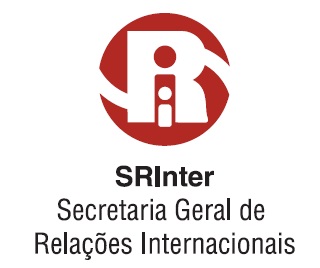 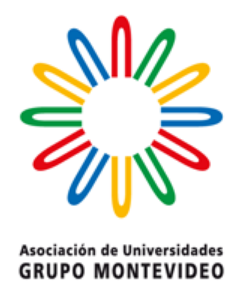 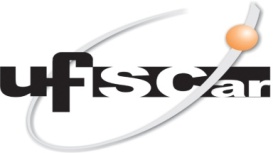 Ficha de inscrição para o Edital SRInter nº 026/2019 Vagas remanescentes do Edital SRInter nº 19/2019 Programa ESCALA de estudantes de Graduação da Associação de Universidades Grupo Montevidéu - AUGM1 – Dados Pessoais:2 – Informações acadêmicas:3 – Informações sobre a Mobilidade 4 – CondiçõesData: ____/____/______________________________________Assinatura do candidatoNome / Nome Social Nome / Nome Social MasculinoFemininoNº RA : Telefone Celular:Incluir código da cidade Telefone fixo:Incluir código da cidade Telefone fixo:Incluir código da cidade Telefone fixo:Incluir código da cidade Telefone fixo:Incluir código da cidade Telefone fixo:Incluir código da cidade RG:CPF:CPF:CPF:CPF:CPF:No. Passaporte:Nacionalidade:Nacionalidade:Nacionalidade:Nacionalidade:Nacionalidade:E-mail:E-mail:E-mail:E-mail:E-mail:E-mail:Data de nascimento:                /       /       (dia / mês / ano)   Data de nascimento:                /       /       (dia / mês / ano)   Data de nascimento:                /       /       (dia / mês / ano)   Data de nascimento:                /       /       (dia / mês / ano)   Data de nascimento:                /       /       (dia / mês / ano)   Data de nascimento:                /       /       (dia / mês / ano)   Curso de graduação: Campus:         São Carlos             Araras             Sorocaba              Lagoa do Sino   Universidade de Destino:Curso Universidade de Destino:A Secretaria Geral de Relações Internacionais da UFSCar – SRInter – não se responsabiliza pelos procedimentos e prazos estabelecidos para a candidatura junto às universidades de destino, bem como pelos prazos estabelecidos pelos consulados para solicitação do Visto de estudante (caso necessário).Cada candidato(a) após recebimento da Carta de Aceite da Universidade de destino, responsabilizar-se-á pelos procedimentos para solicitação de visto (quando necessário), aquisição do seguro de saúde internacional e passagem aérea.No seu retorno à UFSCar é esperado que o(a) estudante solicite o reconhecimento dos créditos aprovados durante a mobilidade no exterior.A confirmação da candidatura e orientações sobre a mobilidade serão encaminhadas ao(à) estudante selecionado(a) pelo e-mail fornecido pelo(a) candidato(a) no item 1 deste formulário.Estou ciente de que em caso de desistência após o envio dos documentos originais à universidade de destino e o recebimento da carta de aceite, não mais serei elegível para participar de outros editais de mobilidade internacional coordenados pela SRInter. Casos especiais serão analisados individualmente.